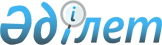 "Жануарлар өсіруді, жануарларды, жануарлардан алынатын өнім мен шикізатты дайындауды (союды), сақтауды, қайта өңдеуді және өткізуді жүзеге асыратын өндіріс объектілеріне, сондай-ақ ветеринариялық препараттарды, жемшөп пен жемшөп қоспаларын өндіру, сақтау және өткізу жөніндегі ұйымдарға есептік нөмірлер беру қағидаларын бекіту туралы" Қазақстан Республикасы Ауыл шаруашылығы министрінің 2015 жылғы 23 қаңтардағы № 7-1/37 бұйрығына өзгеріс енгізу туралыҚазақстан Республикасы Ауыл шаруашылығы министрінің 2024 жылғы 27 ақпандағы № 77 бұйрығы. Қазақстан Республикасының Әділет министрлігінде 2024 жылғы 1 наурызда № 34097 болып тіркелді
      БҰЙЫРАМЫН:
      1. "Жануарлар өсіруді, жануарларды, жануарлардан алынатын өнім мен шикізатты дайындауды (союды), сақтауды, қайта өңдеуді және өткізуді жүзеге асыратын өндіріс объектілеріне, сондай-ақ ветеринариялық препараттарды, жемшөп пен жемшөп қоспаларын өндіру, сақтау және өткізу жөніндегі ұйымдарға есептік нөмірлер беру қағидаларын бекіту туралы" Қазақстан Республикасы Ауыл шаруашылығы министрінің 2015 жылғы 23 қаңтардағы № 7-1/37 бұйрығына (Нормативтік құқықтық актілерді мемлекеттік тіркеу тізілімінде № 10466 болып тіркелген) мынадай өзгеріс енгізілсін:
      көрсетілген бұйрықпен бекітілген Жануарлар өсіруді, жануарларды, жануарлардан алынатын өнім мен шикізатты дайындауды (союды), сақтауды, қайта өңдеуді және өткізуді жүзеге асыратын өндіріс объектілеріне, сондай-ақ ветеринариялық препараттарды, жемшөп пен жемшөп қоспаларын өндіру, сақтау және өткізу жөніндегі ұйымдарға есептік нөмірлер беру қағидаларында:
      көрсетілген Қағидаларға 7-қосымша осы бұйрыққа қосымшаға сәйкес жаңа редакцияда жазылсын.
      2. Қазақстан Республикасы Ауыл шаруашылығы министрлігі Ветеринариялық бақылау және қадағалау комитеті заңнамада белгіленген тәртіппен:
      1) осы бұйрықтың Қазақстан Республикасы Әділет министрлігінде мемлекеттік тіркелуін;
      2) осы бұйрық ресми жарияланғаннан кейін оның Қазақстан Республикасы Ауыл шаруашылығы министрлігінің интернет-ресурсында орналастырылуын қамтамасыз етсін.
      3. Осы бұйрықтың орындалуын бақылау жетекшілік ететін Қазақстан Республикасының ауыл шаруашылығы вице-министріне жүктелсін.
      4. Осы бұйрық алғашқы ресми жарияланған күнінен кейін күнтізбелік он күн өткен соң қолданысқа енгізіледі.
       "КЕЛІСІЛДІ"
      Қазақстан Республикасы
      Ұлттық экономика министрлігі
       "КЕЛІСІЛДІ"
      Қазақстан Республикасы
      Цифрлық даму, инновациялар және 
      аэроғарыш өнеркәсібі министрлігі Өндіріс объектілеріне есепке алу нөмірлерін беруге арналған литерлік код
      Ескертпе:
      Есепке алу нөмірі символдардан тұрады және құрылымы мынадай:
      бірінші символ - елдің коды - КZ;
      екінші символ – облыстың (республикалық маңызы бар қаланың, астананың) литерлік коды;
      үшінші символ – ауданның (облыстық маңызы бар қаланың) реттік нөмірі;
      төртінші символ - өндіріс объектісінің қызметі түрінің коды;
      бесінші символ - өндіріс объектісінің реттік нөмірі;
      алтыншы символ - Е (экспорттаушылар үшін), І (импорттаушылар үшін);
      Мысалы: КZ С.01/G1-0001/Е; Мысалы: КZ С.01/G1-0001/І;
      КZ - елдің коды;
      С - облыстың (республикалық маңызы бар қаланың, астананың) литерлік коды;
      01 - ауданның (облыстық маңызы бар қаланың) коды (реттік нөмірі);
      G1 - өндіріс объектісінің қызмет түрі;
      0001 - өндіріс объектісінің реттік нөмірі;
      Е – экспорттаушы;
      І – импорттаушы.
					© 2012. Қазақстан Республикасы Әділет министрлігінің «Қазақстан Республикасының Заңнама және құқықтық ақпарат институты» ШЖҚ РМК
				
      Қазақстан Республикасының Ауыл шаруашылығы министрі 

А. Сапаров
Қазақстан Республикасының
Ауыл шаруашылығы министрі
2024 жылғы 27 ақпандағы
№ 77 бұйрығына 
қосымшаЖануарлар өсіруді, 
жануарларды, жануарлардан 
алынатын өнім мен
шикізатты дайындауды (союды),
сақтауды, қайта өңдеуді және 
өткізуді жүзеге асыратын 
өндіріс объектілеріне,
сондай-ақ ветеринариялық 
препараттарды, жемшөп пен 
жемшөп қоспаларын өндіру, 
сақтау және өткізу жөніндегі
ұйымдарға есептік нөмірлер
беру қағидаларына
7-қосымша
Р/с №
Код
Атауы
1
2
3
1.
KZ
Қазақстан Республикасы
2.
С
Ақмола облысы
3.
01
Ақкөл ауданы
4.
02
Аршалы ауданы
5.
03
Астрахан ауданы
6.
04
Атбасар ауданы
7.
05
Бұланды ауданы
8.
06
Көкшетау қаласы
9.
07
Степногорск қаласы
10.
08
Егіндікөл ауданы
11.
09
Біржан сал ауданы
12.
10
Ерейментау ауданы
13.
11
Есіл ауданы
14.
12
Жақсы ауданы
15.
13
Жарқайың ауданы
16.
14
Зеренді ауданы
17.
15
Қорғалжын ауданы
18.
16
Сандықтау ауданы
19.
17
Целиноград ауданы
20.
18
Шортанды ауданы
21.
19
Шу ауданы
22.
20
Қосшы қаласы
23.
В
Алматы облысы
24.
01
Балқаш ауданы
25.
02
Еңбекшіқазақ ауданы
26.
03
Жамбыл ауданы
27.
04
Іле ауданы
28.
05
Қарасай ауданы
29.
06
Райымбек ауданы
30.
07
Талғар ауданы
31.
08
Ұйғыр ауданы
32.
09
Қонаев қаласы
33.
10
Кеген ауданы
34.
11
Алатау қаласы
35.
J
Жетісу облысы
36.
01
Талдықорған қаласы
37.
02
Текелі қаласы
38.
03
Ақсу ауданы
39.
04
Алакөл ауданы
40.
05
Ескелді ауданы
41.
06
Қаратал ауданы
42.
07
Кербұлақ ауданы
43.
08
Көксу ауданы
44.
09
Панфилов ауданы
45.
10
Сарқанд ауданы
46.
D
Ақтөбе облысы
47.
01
Әйтеке би ауданы
48.
02
Алға ауданы
49.
03
Байғанин ауданы
50.
04
Ақтөбе қаласы
51.
05
Ырғыз ауданы
52.
06
Қарғалы ауданы
53.
07
Мәртөк ауданы
54.
08
Мұғалжар ауданы
55.
09
Темір ауданы
56.
10
Ойыл ауданы
57.
11
Қобда ауданы
58.
12
Хромтау ауданы
59.
13
Шалқар ауданы
60.
E
Атырау облысы
61.
01
Атырау қаласы
62.
02
Жылыой ауданы
63.
03
Индер ауданы
64.
04
Исатай ауданы
65.
05
Қызылқоға ауданы
66.
06
Құрманғазы ауданы
67.
07
Мақат ауданы
68.
08
Махамбет ауданы
69.
F
Шығыс Қазақстан облысы
70.
01
Өскемен қаласы
71.
02
Алтай қаласы
72.
03
Риддер қаласы
73.
04
Глубоков ауданы
74.
05
Зайсан ауданы
75.
06
Алтай ауданы
76.
07
Қатон-Қарағай ауданы
77.
08
Күршім ауданы
78.
09
Самар ауданы
79.
10
Тарбағатай ауданы
80.
11
Ұлан ауданы
81.
12
Шемонаиха ауданы
82.
13
Үлкен Нарын ауданы
83.
14
Марқакөл ауданы
84.
Q
Абай облысы
85.
01
Курчатов қаласы
86.
02
Семей қаласы
87.
03
Аягөз қаласы
88.
04
Ақсуат ауданы
89.
05
Абай ауданы
90.
06
Аягөз ауданы
91.
07
Бесқарағай ауданы
92.
08
Бородулиха ауданы
93.
09
Жарма ауданы
94.
10
Көкпекті ауданы
95.
11
Үржар ауданы
96.
12
Мақаншы ауданы
97.
13
Жаңасемей ауданы
98.
Н
Жамбыл облысы
99.
01
Байзақ ауданы
100.
02
Жамбыл ауданы
101.
03
Жуалы ауданы
102.
04
Қордай ауданы
103.
05
Мерке ауданы
104.
06
Мойынқұм ауданы
105.
07
Тұрар Рысқұлов ауданы
106.
08
Сарысу ауданы
107.
09
Талас ауданы
108.
10
Шу ауданы
109.
11
Тараз қаласы
110.
L
Батыс Қазақстан облысы
111.
01
Ақжайық ауданы
112.
02
Бөкейорда ауданы
113.
03
Бөрлі ауданы
114.
04
Жаңақала ауданы
115.
05
Жәнібек ауданы
116.
06
Зеленов ауданы
117.
07
Казталов ауданы
118.
08
Қаратөбе ауданы
119.
09
Сырым ауданы
120.
10
Тасқала ауданы
121.
11
Теректі ауданы
122.
12
Шыңғырлау ауданы
123.
13
Орал қаласы
124.
Р
Қостанай облысы
125.
01
Алтынсарин ауданы
126.
02
Амангелді ауданы
127.
03
Әулиекөл ауданы
128.
04
Денисов ауданы
129.
05
Жангелдин ауданы
130.
06
Жітіқара ауданы
131.
07
Қамысты ауданы
132.
08
Қарабалық ауданы
133.
09
Қарасу ауданы
134.
10
Қостанай ауданы
135.
11
Меңдіқара ауданы
136.
12
Наурызым ауданы
137.
13
Сарыкөл ауданы
138.
14
Бейімбет Майлин ауданы
139.
15
Ұзынкөл ауданы
140.
16
Федоров ауданы
141.
17
Қостанай қаласы
142.
18
Арқалык қаласы
143.
19
Лисаковск қаласы
144.
20
Рудный қаласы
145.
М
Қарағанды облысы
146.
01
Абай ауданы
147.
02
Ақтоғай ауданы
148.
03
Бұхар-Жырау ауданы
149.
04
Қарқаралы ауданы
150.
05
Нұра ауданы
151.
06
Осакаров ауданы
152.
07
Шет ауданы
153.
08
Қарағанды қаласы
154.
09
Балқаш қаласы
155.
10
Приозерск қаласы
156.
11
Сарань қаласы
157.
12
Теміртау қаласы
158.
13
Шахтинск қаласы
159.
U
Ұлытау облысы
160.
01
Жезқазған қаласы
161.
02
Жаңаарқа ауданы
162.
03
Ұлытау ауданы
163.
04
Қаражал қаласы
164.
05
Сәтпаев қаласы
165.
N
Қызылорда облысы
166.
01
Арал ауданы
167.
02
Қазалы ауданы
168.
03
Қармақшы ауданы
169.
04
Жалағаш ауданы
170.
05
Сырдария ауданы
171.
06
Шиелі ауданы
172.
07
Жаңақорған ауданы
173.
08
Қызылорда қаласы
174.
09
Байқоңыр қаласы
175.
R
Маңғыстау облысы
176.
01
Бейнеу ауданы
177.
02
Қарақиян ауданы
178.
03
Маңғыстау ауданы
179.
04
Түпқараған ауданы
180.
05
Ақтау қаласы
181.
06
Жаңаөзен қаласы
182.
07
Мұнайлы ауданы
183.
S
Павлодар облысы
184.
01
Павлодар қаласы
185.
02
Ақсу қаласы
186.
03
Екібастұз қаласы
187.
04
Ақтоғай ауданы
188.
05
Баянауыл ауданы
189.
06
Железин ауданы
190.
07
Ертіс ауданы
191.
08
Тереңкөл ауданы
192.
09
Аққулы ауданы
193.
10
Май ауданы
194.
11
Павлодар ауданы
195.
12
Успен ауданы
196.
13
Шарбақты ауданы
197.
T
Солтүстік Қазақстан облысы
198.
01
Айыртау ауданы
199.
02
Ақжар ауданы
200.
03
Аққайың ауданы
201.
04
Есіл ауданы
202.
05
Жамбыл ауданы
203.
06
Мағжан Жұмабаев ауданы
204.
07
Қызылжар ауданы
205.
08
Мамлют ауданы
206.
09
Ғабит Мүсірепов атындағы аудан
207.
10
Тайынша ауданы
208.
11
Тимирязев ауданы
209.
12
Уәлиханов ауданы
210.
13
Шал ақын ауданы
211.
14
Петропавл қаласы
212.
X
Түркістан облысы
213.
01
Арыс ауданы
214.
02
Бәйдібек ауданы
215.
03
Қазығұрт ауданы
216.
04
Мақтаарал ауданы
217.
05
Ордабасы ауданы
218.
06
Отырар ауданы
219.
07
Сайрам ауданы
220.
08
Сарыағаш ауданы
221.
09
Созақ ауданы
222.
10
Төлеби ауданы
223.
11
Түлкібас ауданы
224.
12
Шардара ауданы
225.
13
Арыс қаласы
226.
14
Түркістан қаласы
227.
15
Кентау қаласы
228.
16
Жетісай ауданы
229.
17
Келес ауданы
230.
18
Сауран ауданы
231.
А
Алматы қаласы
232.
01
Алатау ауданы
233.
02
Алмалы ауданы
234.
03
Әуэзов ауданы
235.
04
Бостандық ауданы
236.
05
Жетісу ауданы
237.
06
Медеу ауданы
238.
07
Түрксіб ауданы
239.
08
Наурызбай ауданы
240.
Z
Астана қаласы
241.
01
Алматы ауданы
242.
02
Есіл ауданы
243.
03
Сарыарқа ауданы
244.
04
Байқоңыр ауданы
245.
05
Нұра ауданы
246.
Y
Шымкент қаласы
247.
01
Абай ауданы
248.
02
Әл-Фараби ауданы
249.
03
Еңбекші ауданы
250.
04
Қаратау ауданы
251.
05
Тұран ауданы